Развивающая предметно-пространственная среда   по ФГОС для дошкольной группы МБОУ Сомовская СОШ им.Ю.Н.МиролюбоваФедеральный государственный образовательный стандарт дошкольного образования представляет собой совокупность обязательных требований к дошкольному образованию. Оснащенность помещений образовательной организации развивающей предметнопространственной средой обеспечивает оптимальную реализацию образовательного потенциала пространства учреждения, пространства группы, пространства территории детского сада, материалов, оборудования и инвентаря для развития детей дошкольного возраста в соответствии с особенностями каждого возрастного этапа, охраны и укрепления их здоровья, учёта особенностей детей.  Развивающая предметно-пространственная среда (дошкольной группы, участка) обеспечивает:  ● реализацию различных образовательных программ, используемых в образовательном процессе; ● учёт национально-культурных, климатических условий, в которых осуществляется образовательный процесс. В современном учреждении дошкольного образования предметнопространственная развивающая среда должна отвечать требованиям: Безопасность предполагает соответствие всех элементов предметнопространственной среды требованиям по обеспечению надежности и безопасности их использования. Одним из требований к отбору материалов и оборудования является обеспечение безопасности детей при его использовании. Оно должно быть устойчивым и прочным. Материалы, из которых изготовлено игровое оборудование, должны отвечать гигиеническим требованиям.Насыщенность среды должна соответствовать возрастным возможностям детей и содержанию учебной программы дошкольного образования. Насыщенность предполагает оснащение среды средствами обучения и воспитания, игровыми материалами, игровым и спортивным оборудованием и инвентарем; разнообразие материалов и оборудования обеспечивающее игровую, познавательную, творческую и двигательную активность воспитанников, их эмоциональное благополучие. Предметное окружение детей раннего возраста предоставляет возможности для развития движений, моторики, координации, предметной и игровой деятельности с разными материалами.Трансформируемость среды предполагает возможность изменений предметно-пространственной среды в зависимости от образовательной ситуации (от меняющихся интересов и возможностей детей). Игровое пространство развернутой сюжетно-ролевой игры изменяется в соответствии с сюжетом новой игры-спутника.Полифункциональность материалов предполагает возможность разнообразного использования различных составляющих предметной среды. Полифункциональность предполагает использование детьми предметов, не обладающих жестко закрепленным способом употребления в разных видах детской деятельности. Так, например, предметы-заместители (детали конструктора, коробки) активно используются ребенком в игровой деятельности, природные материалы (песок, плоды и семена) – в познавательной, игровой и художественной и др.Вариативность среды предполагает наличие в ней различных пространств и разнообразных игровых материалов и оборудования, обеспечивающих свободный выбор детей. Под вариативностью среды понимается наличие мест и материалов для игры, конструирования, экспериментирования, объектов для наблюдений и исследований; сменяемость игрового материала, в зависимости от расширения круга детских интересов и возможностей; появление в среде новых, «незнакомых» предметов, стимулирующих их игровую, познавательную и творческую активность.Доступность – возможность свободного доступа детей к играм, игровым материалам и оборудованию, обеспечивающим разнообразные виды детской деятельности. Соответствующее расположение мебели, игрового оборудования, свободные проходы позволяют каждому ребенку беспрепятственно взять материал и организовать совместную со взрослым или самостоятельную деятельность.При создании среды необходимо руководствоваться и современными требованиями к организации образовательного процесса. Для проведения занятий, игр, наблюдений педагог подбирает и размещает в групповом помещении игрушки, материалы и оборудование для специально организованной и нерегламентированной деятельности детей в соответствии с Перечнем средств воспитания и обучения [2]. Он включает оборудование, игрушки, игровой материал, наглядные пособия, которые отвечают психологопедагогическим, эстетическим, эргономическим, санитарно-гигиеническим, техническим и экономическим требованиям и нормам. Задача педагога спроектировать развивающую предметную среду в соответствии с данным перечнем и содержанием учебной программы дошкольного образования.Таким образом, среда должна:обеспечивать полноценное и своевременное развитие ребенка;побуждать детей к деятельности;способствовать развитию самостоятельности и творчества;  - обеспечивать развитие субъектной позиции ребенка.А для этого она должна быть богатой, разнообразной и постоянно меняющейся.Нет чётко определенных требований к наличию в группе тех или иных уголков и центров. Среда группы отражает индивидуальность педагога и детей, она неповторима и индивидуальна. Создание современной развивающей среды обеспечивает целостное развитие ребенка как субъекта посильных детям дошкольного возраста видов деятельности.При этом следует помнить правило: игры, игрушки, пособия не должны находиться на глазах детей бессменно. Условно пособия, оборудование, дидактические игры, материал можно разделить на три категории:«СЕГОДНЯ». Тот материал, с которым дети начинают знакомиться на занятиях, в других формах взаимодействия с взрослыми. (Символика страны, разнообразие народов, мир животных и растений и т.д.)«ВЧЕРА». Материал исследованный, уже известный, освоенный на личном опыте, используемый в повседневной жизни для приобретения новых знаний.«ЗАВТРА». Содержание, с которым предстоит познакомиться в недалеком будущем.Таким образом, развивающая среда должна выполнять образовательную, развивающую, воспитывающую, стимулирующую, организационную, коммуникативную функции. Но самое главное – она должна работать на развитие самостоятельности и самодеятельности ребенка.Методические рекомендации содержат примерное наполнение предметно-пространственной развивающей среды в учреждении дошкольного образования. Ковтун Наталья Алексеевна, Шутова Елена Николаевна,  методисты учебно-методического отдела дошкольного и начального образования Гомельского областногоинститута развития образованияКонструирование предметно-пространственной развивающей среды в соответствии с возрастными особенностями детейОкружающая предметная среда – это один из факторов, влияющих на развитие детей. Ребенок постоянно находится в мире предметов. Одни привлекают его, а другие остаются без внимания. Роль предметов особенно велика для еще не читающих детей, которым надо организовать свою деятельность. Если школьник может уже самостоятельно заниматься самообразованием, используя книги и учебники, то у ребенка дошкольного возраста такой возможности нет. Его деятельность целиком зависит от обустройства предметного пространства вокруг него, окружающих его игрушек и предметов.Однако не всякую среду, даже достаточно насыщенную различным материалом, можно назвать развивающей. В групповом помещении может быть множество разнообразных предметов и игрового оборудования, однако их влияние на развитие детей будет минимально. Все зависит от того, на какой возрастной ступеньке оказывают свое воздействие на ребенка предметы обстановки. Не все в окружении ребенка является источником его психического развития, а только то, что обуславливает особое сочетание внутренних процессов психического развития и внешних окружающих условий. Оно (сочетание) характеризуется, с одной стороны, созреванием у детей специфических для данного этапа психических качеств личности и познавательных процессов, а, с другой стороны, созданием условий, в которых максимально могут быть реализованы возможности и способности детей. Чем точнее и полнее будет отражать предметная среда психические особенности детей в каждом возрасте, тем больше представится педагогам возможностей для раскрытия резервов развития детей. Поэтому так важно при организации развивающей предметной среды учитывать одно из основных требований – соответствие окружающей ребенка обстановки его возрастным потребностям и возможностям.Соответствие возрасту – одно из значимых и, в то же время, сложно выполнимых условий. Связано это с тем, что материалы, сложность и доступность их содержания должны соответствовать сегодняшним закономерностям и особенностям развития детей данного конкретного возраста и учитывать те особенности зон развития, которые характерны опять же сегодня каждому отдельному ребенку. Одновременно надо помнить, что следующая возрастная группа является хранителем среды предыдущей группы по многим причинам. Она должна сохранять материалы прошлой ступени развития:во-первых, для детей, которые эти материалы еще не освоили;во-вторых, для тех игр и занятий, которые возвращают детей к любимым игрушкам и предметам (пластмассовые и резиновые игрушки, фанерные и картонные плоскостные изображения натуральных предметовдля строительных игр, игр с песком, водой и т.д.);в-третьих, для создания игровой ситуации, которая в более старшем возрасте почти не представлена игровым материалом, и все эти в прошлом значимые вещи сегодня выступают для детей побочным подспорным материалом.Воспитатель должен знать, какие материалы нужны для того или иного вида деятельности, в том или ином возрасте. Тогда из множества окружающих детей материалов и игрового оборудования он сможет выбрать те, которые могут создать обстановку, имеющую свои специфические и отличительные для каждого возраста признаки. В связи с этим при определении содержания предметной среды и особенностей его размещения необходимо выделить приоритетные задачи для каждого возрастного этапа, решение которых должно привести к динамическому развитию психических и познавательных процессов у воспитанников.Первая младшая группа (от 2 до 3 лет)Малыши, переступившие порог учреждения дошкольного образования, оказываются в совершенно новых для них условиях. От того, какими будут эти условия, во многом зависит не только успешность адаптации ребёнка, но и его развитие.Для психофизического благополучия ребёнка на третьем году жизни как в семье, так и в учреждении дошкольного образования, решающими являются социальные условия жизни: в дошкольном учреждении – это наличие особой системы образовательной работы, личность педагога развивающая предметно-пространственная среда.Взрослый ответственен за создание окружающей ребёнка предметной среды. Приоритетная модель среды в группах раннего возраста базируется на двух простых идеях. Первая: учреждение дошкольного образования – это второй дом для малышей, в котором им должно быть уютно и радостно; вторая: для полноценного и разностороннего развития воспитанников необходимо специально-организованная среда для игр и отдыха, для занятий и разнообразной доступной этому возрасту деятельности. Прежде всего, учитываются возрастные физиологические и психические особенности ребёнка, в том числе повышенная двигательная активность и растущая познавательная деятельность. В зависимости от размеров комнаты расставляется мебель и оформляются уголки таким образом, чтобы обеспечить достаточный простор для всех видов игр, труда и занятий детей: от подвижных до требующих сосредоточенности и тишины.Основными характеристиками предметной среды для групп раннего возраста являются:разнообразие – наличие всевозможного игрового и дидактического материала для сенсорного развития, конструктивной, изобразительной и музыкальной деятельности, развития мелкой моторики, формирования представлений о самом себе, организации двигательной активности и др.;доступность – расположение игрового и дидактического материала в поле зрения ребёнка (исключаются высокая мебель и закрытые шкафы);эмоциогенность – обеспечение индивидуальной комфортности, психологической защищённости и эмоционального благополучия (среда должна быть яркой, красочной, привлекающей внимание ребёнка и вызывающей у него положительной эмоции);зонирование – построение не пересекающихся друг с другом игровых и учебных зон (это связано с особенностями игровой деятельности детей раннего возраста – играют не вместе, а рядом).Создавая интерьер группы, очень важно приблизить его к домашнему. При выборе цвета в помещениях для детей раннего возраста рекомендуется использовать гамму цветов от желтовато-зелёного через жёлтый до оранжевого. В группе, как и в квартире, желательно иметь разнообразную крупногабаритную детскую мебель: стол, стулья, диван, кресла, а также большой тёплых тонов мягкий ковёр. На кроватку в спальне можно положить любимую игрушку малыша, которую он будет крепко обнимать во время сна, а в группе – организовать с помощью родителей мини-музей «Игрушказабава». Собранные в нём игрушки с цветным и звуковым эффектом, механические (заводные) доставляют детям огромную радость.Самостоятельная игра ребёнка полутора-двух лет во многом зависит от того, как взрослые подберут и расположат игрушки. Разнообразные игрушкиперсонажи, ванночки для купания кукол, кроватки и коляски, кухонная мебель с набором посуды, гладильная доска с утюгом и многое другое – всё должно быть привлекательным, доставлять радость и удовольствие детям, формировать представление об окружающем мире, побуждать к активной игровой деятельности. Для удобства организации разнообразной деятельности детей пространство группы необходимо расположить по центрам. Можно выделить следующие игровые центры в группе раннего возраста:Вторая младшая группа (от 3 до 4 лет)Младший возраст — важнейший период в развитии ребенка. Именно в этот период происходит переход малыша к новым отношениям с взрослыми, сверстниками, с предметным миром. Главные задачи этого этапа: обеспечение эмоционально-положительного самочувствия маленьких детей, поощрение и поддержка проявлений детской самостоятельности, накопление чувственного опыта предметно-познавательной в совместной со взрослым деятельности.Предметы ближайшего окружения являются для маленького ребенка источником любопытства и первой ступенью познания мира, поэтому необходимо создание насыщенной предметной среды, в которой происходит активное накопление чувственного опыта ребенка. Игрушки и предметы в группе отражают богатство и многообразие свойств, стимулируют интерес и активность. Важно помнить, что ребенок многое видит впервые и воспринимает наблюдаемое как образец, своего рода эталон, с которым будет сравнивать все, увиденное позже. Именно поэтому необходимо педагогу обращать внимание на то, чтобы игрушки, предметы, изображения должны соответствовать реальным объектам мира, быть приближенными к ним по внешнему облику. Например, игрушечные животные должны соответствовать по цвету, строению, пропорциям реальным животным; не рекомендуется включать в обстановку объекты шаржеобразного, карикатурного характера, с искаженными пропорциями, неестественного цвета.Маленькие дети предпочитают крупное оборудование, крупные игрушки. Для них основной толчок к активному действию – внешний фактор. С учетом этого пространственная обстановка группы организуется для одновременной деятельности 2 – 3-х детей и взрослого. Целесообразно разделить площадь игрового помещения на две части: меньшую – для занятий и еды, большую – для игр и двигательной активности. Но большое пространство для маленьких детей обязательно должно быть «разбито» на небольшие, связанные между собой крупными предметами (модули, ящики с игрушками, большие машинки, кубы и пр.) части. Размещать необходимо материалы на открытых полках, а сами материалы должны быть внешне привлекательными, яркими, броскими и самое главное, их не должно быть очень много. Не следует выкладывать сразу все материалы, в этом случае выбор игры для ребенка затрудняется, а наведение порядка на полках становится постоянной проблемой. Материал следует менять, тем самым, давая возможность детей заинтересоваться новым или «забытым старым». Разнообразные конструктивные и строительные наборы (напольные и настольные), легкий модульный материал (поролон различного размера и формы, обтянутые клеенкой) – материал бесконечно привлекательный для ребенка, предоставляющий ему возможность изменять и выстраивать пространство по своему желанию. Этот материал привлекателен и для мальчиков и для девочек, и наличие в группе данного материала обязательно.Игрушки для малышей должны быть, прежде всего, функциональными и носить обобщенный характер. Например, важно, чтобы автомобиль имел кузов, колеса, кабину, чтобы его можно было катать, все остальное (вид автомобиля, назначение) для ребенка пока незначимо. В группе для четырехлетних детей уже можно использовать игрушки, отражающие реальную жизнь (например, машина скорой помощи, грузовая, легковая машины, кукла-доктор и т.п.). Ряд игровых атрибутов нужно заменить предметами-заместителями для развития воображения ребенка, расширения творческих возможностей игры. Для этого целесообразно иметь емкость с разрозненными пластмассовыми и деревянными кубиками, брусками, шарами разных цветов и размеров.Самой выразительной особенностью детей начала четвертого года жизни является их стремление к самостоятельности. Оно проявляется в, так называемом, "кризисе трех лет", когда ребенок неожиданно для взрослого заявляет свои права на самостоятельность. Стремление к ней становится внутренним двигателем, направляющим интерес ребенка к практическим средствам и способам различных действий и побуждающим овладеть ими. Однако желание быть самостоятельным и возможность реализовать ее не всегда совпадают. Задача взрослого – помочь ребенку овладеть практическими средствами и способами достижения целей.Маленький ребенок познает не только окружающий предметный и природный мир, но и мир людей, в том числе себя. Для того, чтобы ребенок мог учитывать в своем поведении чувства и интересы других людей, воспитатель помогает ему научиться сопереживать самым близким людям — родителям, сверстникам, понимать их настроение. В группе с этой целью надо на уровне глаз детей прикреплять фотографии, картинки с изображением людей разного возраста (дети, взрослые), пола (мужчины, женщины), с разным выражением эмоционального состояния (грустные, веселые, смеющиеся, плачущие), с разными особенностями внешности, прически, одежды, обуви. Можно вывешивать фотографии членов семьи ребенка и его самого. Воспитатель обращает внимание ребенка на разные эмоциональные проявления человека, учит находить общее и отличное во внешнем виде людей.Очень полезно в группе иметь много зеркал в разных местах, поскольку малыш сможет видеть себя среди других детей, наблюдать свои движения, мимику, внешний вид. Кстати, психологами отмечено, что когда малыш видит себя в зеркале, он забывает про слезы. А уголок «ряженья» позволит ему изменять свой облик и наблюдать эти изменения, познавать себя, такого знакомого и незнакомого одновременно. Именно поэтому дети 3 – 4 лет так любят играть в «уголке ряженья». В нем как можно шире должны быть представлены атрибуты, помогающие обозначить внешний знак роли - фуражки, сумки, плащи, короны, шлемы и т.д. все это помогает детям в их возможностях быть такими же «большими и важными».У детей младшего дошкольного возраста активно развиваются движения, они стремятся быстро ходить, бегать, лазать. Вместе с тем, движения еще плохо координированы, нет ловкости, быстроты реакции, увертливости. Поэтому при пространственной организации среды оборудование целесообразно располагать по периметру группы, выделив игровую часть и место для хозяйственно-бытовых нужд, предусмотреть достаточно широкие, хорошо просматриваемые пути передвижения для ребенка. Не рекомендуется включать в обстановку много оборудования, примерно две трети пространства должны быть свободными.Материал и оборудование целесообразно расположить по следующим центрам:.Средняя группа (4 – 5 лет)В среднем дошкольном возрасте пространство групп «разбито» на небольшие полузамкнутые микропространства, что способствует играм небольшими подгруппами. Средний дошкольный возраст – время расцвета сюжетно-ролевой игры, в которой дети отражают различные сюжеты: бытовые, трудовые, общественные, содержание любимых произведений, кинофильмов. Большая часть атрибутов храниться в специальных коробках, пластиковых цветных контейнерах, оформление и надпись на которых оказывают ребенку помощь в узнавании игры.Материал и оборудование целесообразно расположить по следующим центрам:Старшая группа (5 – 7 лет)Атрибутика игр для детей старшего дошкольного возраста более детализирована. Задачи воспитателя:— развивать умение самостоятельно выбирать тему для игры;— развивать сюжет на основе знаний, полученных при восприятии окружающего, из литературных произведений, во время просмотра телевизионных передач;— формировать умения согласовывать тему для начала игры, распределять роли, подготавливать необходимые условия;— формировать умения коллективно возводить постройки, необходимые для игры, совместно планировать предстоящую работу, сообща выполнять задуманное; — развивать умение использовать предметы-заместители.В соответствии с перечисленными задачами в группах старшего дошкольного возраста необходимо отказаться от стационарных игровых центров, сковывающих игровую инициативу детей, предлагающих детям готовые сюжеты.Все атрибуты различных сюжетных игр помещаются в яркие пластиковые, лотки, коробки, которые помечаются специальными условными обозначениями (например, зелёный крест на коробке с атрибутами для игр «Больница» или «Аптека»; изображение книги и глобуса на коробке с атрибутикой для игр «Школа» и «Библиотека»; изображение кастрюли на коробке с игрушечной посудой для игры «Семья» и т.д.). (Приложение 4) Дети сами выбирают нужные им атрибуты в соответствии с замыслом игры. При этом сюжет может разворачиваться и обогащаться: дети начали играть в больницу, а затем им понадобилась посуда, для того чтобы приготовить пищу пациентам; атрибуты для игры «Библиотека» — в больнице устроили читальный зал для больных.Желательно, чтобы в группах было много конструкторов и строительного материала, а также бросового материала, чтобы дети сами создавали игровую среду и атрибуты для своих игр. Для этой же цели в группах есть мягкие игровые модули.В группах старшего дошкольного возраста необходимы также различные макеты для развития режиссерских игр детей.Содержание игр значительно обогащается за счет накопления личного опыта детей, обогащения их представлений об окружающей действительности. Поэтому в группах старшего возраста могут появиться такие ранее не известные игры, как«Туристическая фирма» или «Рекламное агентство», «Телевидение» и др.27Материал и оборудование целесообразно расположить по следующим центрам:ЦентрыСодержаниеЦентр познавательного развития Формирование первоначальных представлений ребенка об окружающем мире, интереса к нему, накопление чувственного опыта.1. Сенсорный стол:  дидактические игры по различению цвета, формы, величины, пирамидки, матрешки, вкладыши, шнуровки, застежки, дидактические коврики, выполненные в восьми цветах с различными силуэтами животных;дидактические игры: лото (ботаническое, зоологическое, транспорт, мебель, посуда и т.д.), домино, мозаика, складные кубики с разрезными картинками.Серии картинок (тематические альбомы: мебель, одежда и др.).Ростомер в виде игрушки (змейки, осьминога).Координационные коврики со следами рук и ног.Стол для игр с песком и водой (плавающие игрушки: рыбки, утята, куклы- песочные наборы, совочки, ведерки).6.Соломенные и бумажные птички, бабочки, снежинки, листочки, кораблики, изготовленные из лёгкого материала. Примечание: игрушки могут быть подвешены на уровне глаз ребенка, помещены в тазик с водой, на стол.Центр развития конструкторских способностей Приобретение детьми первоначального опыта конструктивной деятельностиКрупный строительный материал, из которого малыши сооружают на полу постройки.Примечание: Его можно раскрасить по типу «разрезных кубиков», чтобы можно было сложить стену, одна сторона которой выглядела бы как фасад дома, а другая – как внутреннее его убранство. Руководство играми детей с этим материалом важно и необходимо. Воспитатель в присутствии детей создает разные сооружения, объединяет их в сюжетную постройку. Во время работы он вслух планирует свои действия, объясняет, что собирается строить, организует работу так, чтобы дети помогали ему. Руководя играми малышей, воспитатель уточняет их представления о форме и величине предмета. По окончании игры детей приучают убирать строительный материал в шкаф.Средний строительный материал (деревянный, пластмассовый).Уголок двигательных игрушек.Развитие двигательных навыков, формирование представлений о свойствах и качествах предметов.Коляски.Легковые и грузовые машины, заводные машины, машины на верёвочках.Тележки, каталки. Автобусы, теплоход, лодка и т. д.Игровой центрСоздание условий для проявления в игре способов действий с предметамиокружающего мираСюжетно-ролевые игры «Дом», «Автобус», «Поликлиника».Сюжетно-ролевая игра «Дом»: спальня, зал, кухня: мебель, посуда, фартук, косынки, сумки, коляски, куклы, постель, ванночка, мыло, мочалка, полотенце.Сюжетно-ролевая игра  «Автобус»: руль, передняя часть автобуса. Сюжетно-ролевая игра  «Больница»: халат, шапочка, игрушечный градусник, Предметно-тематические образные игрушки: куклы, животные, различные по материалу, из которого они изготовлены (пластмассовые, резиновые), размеру (большие, средние, малые), отражающие различный возраст человека или животного (куклымладенцы, взрослые и т.д.), половую принадлежность человека (мальчики и девочки); профессии; Игрушки-забавы.Центр развития движений Формирование умения использовать для двигательной деятельности имеющиеся условияМячи, обручи, гимнастические палки, скакалки, флажки. Мешочки с песком. Ленточки. Кубики, шишки.5.Шапочки, медальки для подвижных игр.Горка.Различные игрушки-качалки.Каталки (на веревочке).Резиновые и надувные мячи. Крупногабаритные машины с сиденьем для ребенка.Экологический центр Формирование элементарных представлений о некоторых общих для человека, животных и растений признаках:  движении, питании, росте.Цветущее растение с крупными листьями.Предметы по уходу за растениями: лейки, тряпочки, тазы.3.Картинки с сезонными изменениями природы, отражающие части суток (день, ночь), состояние погоды.4. Природный материал для исследования: песок, вода, глина, разные виды бумаги, краски, пластилин.Примечание: материал хранится в ящиках, емкостях.Центр творчестваСтимулирование детской активности по овладениюмиром прекрасногоДоска, рулон обоев или других материалов для рисования, который легко крепится к рейке и снимается.Материалы для свободного рисования, лепки (карандаши, фломастеры, бумага, пластилин, доски).Фланелеграф, силуэты предметов для аппликации. Театральный уголок:различные виды пальчиковых кукол;шапочки к сказочным персонажам;театр картинок (фланелеграф, «Живая картинка»);настольный театр игрушек, ширма;Музыкальные инструменты: дудочки, барабаны, ксилофоны, металлофоны, треугольник.Музыкальные игрушки: копии музыкальных инструментов с фиксированной мелодией (домра, балалайкаи др.), образная игрушка, нажатием на которую извлекаются звуки нефиксированной высоты (котята в корзине, птичка на подставке и др.);образная игрушка, «играющая» на музыкальном инструменте; неваляшки;музыкальная юла;- образная игрушка со звучащей кнопкой.Музыкально-дидактические игры.Игрушки-забавы.Уголок ряженья.Формирование   адекватного представления    о       себе, осознанного        и положительного отношения к самообслуживанию.Зеркало.Передники.3.Юбочки, косынки, шляпки, веночки,  6.Сумочки, пелеринки, Сундук.Куклы с комплектом одежды.Шляпы.Уголок уединения.Обеспечение индивидуальной комфортности иэмоционального благополучия каждого ребенка группыИндивидуальные коврики, ширмы разного уровня, мягкие игрушки и пр.Центры, их функциональное назначениеОснащение центровЦентр         сюжетно-ролевойигры  Социально-личностное развитие ребенка, расширение представлений об окружающем мире, обогащение игровых действий, ролевого взаимодействия, ролевого общения.Сюжетные игрушки, изображающие животных и их детенышей, куклы разных размеров.Уголок двигательных игрушек ( машины, самолеты, лодки и т.д.).Игрушки, изображающие предметы быта (посуда, бытовая техника, постельные принадлежности).Стационарная кукольная мебель (кухня, комната, спальня), мебель для игры «Магазин», «Больница», «Парикмахерская».Атрибуты для  сюжетно-ролевых игр «Семья», «Магазин», «Парикмахерская», «Больница», строительные игры «Пароход», «Самолет», «Гараж» и пр.Наборы образных игрушек небольшого размера для режиссерских игр (человечки, солдатики, герои мультфильмов).Центр по развитию речи  Развитие речевой активности, приобщение к литературному слову.1. Книжный уголок (Приложение 3):художественная литература соответственно возрасту и тематике;книжки-малышки;детские журналы;-серии сюжетных картинок;тематические альбомы;детские рисунки; 2. Речевое развитие:дидактические игры по развитию речи «Расскажи сказку», «Подбери слово», «Большой и маленький» и др.;наборы предметных картинок на классификацию лексических тем: «овощи»,«фрукты», «Игрушки», «Мебель», «Посуда» и др.;разрезные предметные картинки: «Овощи», «Фрукты», «Животные», разрезанныена две, четыре части;- кубики с предметными картинками (набор из 4 – 6 кубиков: «овощи», «фрукты», «игрушки», «животные»).Центр строительноконструктивных игр  Содействовать развитию разных видов конструирования.1. Крупный напольный конструктор (деревянный, пластмассовый) 2.Разные виды  среднего по размеру конструктораНастольный мелкий деревянный конструктор.Мелкие игрушки и транспорт для обыгрывания построекТематические конструкторы.Модели готовых построек Центр познавательной практической деятельности Стимулировать активное отношение к окружающей действительности и способам ее изучения практическим путем.1.Лаборатория:емкости для игр с водой, пескомпесок, формочки;вспомогательное оборудование: воронки, лейки;природный материал: шишки, камешки, вода, каштаны-элементарные измерительные приборы: 2 линейки разного размера, кружки различного цвета большие и маленькие;-разнообразные волчки, игрушки- забавы.Дидактические    игры          на      природоведческую      тематику,          иллюстрации      с изображением зверей, птиц, рыб, овощей, фруктов, сезонных явлений.Игры для интеллектуального развития: настольно-печатные, игры-головоломки, мозаики, наборы «Лего» и пр. Экологический центр  Формирование элементарных представлений о некоторых общих для человека, животных и растенийКомнатные растения: бальзамин, колеус, аукуба, китайский розан. (Приложение 5)Календарь природы.Аквариум с рыбами.Лейки, деревянные лопатки, пластмассовые ведерки.признаках:  движении, питании, росте.Зимний огород: посадки луковиц.Рисунки, в которых отражаются наблюдения детей за ходом распускания веток (прорастания луковиц).Осенние листья, срезанные ветки деревьев (конец февраля): тополь, береза, сирень;Альбомы «Времена года».Шишки, желуди.Наглядные пособия (альбомы, наборы картин, муляжи).10.Дидактические игры.Центр творчества Овладение различными средствами и способами изобразительной деятельности1.Изобразительные материалы: карандаши, восковые мелки, гуашь, акварель, пластилин.Кисточки, палитры, баночки, доски для лепки, тряпочки, клеенки и пр.;Крупные трафареты различных животных и овощей.Цветная бумага, раскраски.6.Материалы для нетрадиционных техник рисования.Природный и бросовый материал для изготовления поделок совместно с воспитателем: катушки, каштаны, жёлуди и пр.Поделки из природного и бросового материала.Театрально-музыкальный центр Приобщение к театральному искусству.Развитие интереса к музыке.Музыкальные игрушки (озвученные – музыкальная книжка, молоточек, волчок, погремушка, шкатулка); игрушка комбинированная с кнопками; не озвученные игрушкисамоделки;Музыкальные инструменты: металлофон, бубны,  барабан, колокольчики, дудочка, маракасы.Театр игрушки, настольный театр, плоскостной, театр на фланелеграфе, пальчиковый театр, театр «на палочках», «на перчатке», театр Петрушек, театр теней.Ширмы, фланелеграф,Элементы костюмов; полумаскиЦентр развития движений Создание условий для занятия физическими упражнениями в группе, стимулирование желания детей заниматься двигательной деятельностью; воспитание осознанного отношения к своему здоровью1.Физкультурное оборудование: скакалки, шнуры, разноцветные флажки, мячи большие и теннисные мячи, набивные мешочки с песком для метания, ленточки, кубики, кегли, обручи, гимнастические палки, кольцеброс;2.Дорожка здоровья для профилактики плоскостопия.3. Шапочки, медальки для подвижных игр.Уголок безопасности Формирование представлений о элементарных правилах безопасности.Дидактический материал.Дидактические игры.Дорожные знаки.Макет дороги.Материал по ОБЖ и ПДД;Атрибуты для сюжетно-ролевой игры.Настольно-печатные игры.Уголок уединенияОбеспечение индивидуальной комфортности иэмоционального благополучия каждого ребенка группы1. Легкая воздушная беседка из прозрачной ткани2.Подушки3.Мягкие игрушкиЦентр краеведения(этнографии) Формирование первоначальных представлений о национальных культурныхГенеалогическое дерево (бабушка, дедушка, мама, папа, ребенок).Альбомы о городе.Иллюстрированные альбомы с произведениями белорусского фольклора ( стихи, сказки).Иллюстрированные книги о белорусских городах.Кукла в белорусском  костюме.традицияхПримечание: содержание уголка динамично  и зависит от темы недели.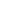 Уголок дежурных Овладение простейшими процессами хозяйственнобытового труда.Фартуки.Щетки- сметки.Совки.Карточки  учета дежурств воспитанников по столовой, к занятиям.Уголок труда Формирование представлений о необходимости поддерживать порядок в группеФартуки из материала и клеенки (для мытья игрушек вместе с воспитателем).Уборочный инвентарь: таз, тряпки, щетки.Альбомы с иллюстрациями и фото сельскохозяйственного и бытового труда взрослыхИгрушки-орудия: лопатки, совочки, молоточки, плоскогубцы.Центры, их функциональное назначениеОснащение  центровЦентр сюжетно-ролевой игры  Социально-личностное развитие ребенка, расширение представлений об окружающем мире, обогащение игровых действий, ролевого взаимодействия, ролевого общения.Сюжетные игрушки, изображающие животных и их детенышей, куклы разных размеров.Разнообразные виды транспорта.Игрушки, изображающие предметы быта (посуда, бытовая техника, постельные принадлежности).Стационарная кукольная мебель (кухня, комната, спальня), мебель для игры «Магазин», «Больница», «Парикмахерская».Атрибуты для  сюжетно-ролевых игр «Семья», «Магазин», «Парикмахерская», «Больница», строительные игры «Пароход», «Самолет», «Гараж» и пр.Наборы образных игрушек небольшого размера для режиссерских игр (человечки, солдатики, герои мультфильмов).Центр «Грамотности»  Развитие речевой активности, приобщение к литературному слову.1. Книжный уголок (Приложение 3):художественная литература соответственно возрасту и тематике;книжки-малышки;детские журналы;-серии сюжетных картинок;тематические альбомы;детские рисунки;увлечения детей (открытки, календари); - иллюстрации писателей и их произведений.2. Речевое развитие:дидактические игры по развитию речи «Расскажи сказку», «Подбери слово»,«Придумай рассказ»;схемы-модели для составления разных видов рассказов.Центр строительноконструктивных игр Содействовать развитию разных видов конструирования.1. Крупный напольный конструктор (деревянный, пластмассовый)2.Разные виды  среднего по размеру конструктораНастольный мелкий деревянный конструкторРазнообразные игрушки и транспорт для обыгрывания построек 5. Тематические конструкторы6.Схемы построек.Центр предматематического развития Активизация познавательной деятельности, развитие познавательных процессов.1. Формирование элементарных математических представлений.дидактические игры на сравнение предметов по различным свойствам (цвету, форме, размеру, материалу), на воссоздание целого из частей типа «Танграм», на сериацию по разным свойствам, игры на счет;геометрические фигуры и тела;цифровой ряд от 0-9;демонстрационный материал по формированию элементарных математических представлений.2. Развивающие игры:развивающая игра  Никитиных «Сложи узор»;дидактические игры «Ассоциации», «Четвертый лишний», «Найди отличия».Центр познавательной практической деятельности Стимулировать активное отношение к окружающей действительности и способам ее изучения практическим путем.1.Лаборатория:емкости для игр с водой, пескомприродный материал : шишки, камешки, вода, каштаны;элементарные измерительные приборы: 2 линейки разного размера, кружки различного цвета большие и маленькие; вспомогательное оборудование: воронки, лейки; специальные измерительные приборы: увеличительное стекло, весы; -карточки-схемы проведения опытов.Дидактические игры на природоведческую тематику, иллюстрации с изображением зверей, птиц, рыб, овощей, фруктов, сезонных явлений.Игры для интеллектуального развития: настольно-печатные игры «Найди недостающую фигуру», «Чего не стало?», «Что общего?», игры-головоломки, мозаики, наборы «Лего» и пр.Экологический центр Формирование обобщенных представлений об объектах и явлениях природы.Комнатные растения: бальзамин, колеус, аукуба, китайский розан, бегония, герань, агава, аспарагус. (Приложение 5)Календарь природы и погоды.Зимний огород: посевы семян гороха, кабачков и пр., посадки луковиц.Ветки деревьев (конец февраля): тополь, береза, сирень; рисунки детей, в которых отражаются наблюдения детей за ходом распускания веток.Наглядные пособия (альбомы, наборы картин, муляжи);Лейки, деревянные лопатки, пластмассовые ведерки, тряпочки, тазики, клеенки, палочки для рыхления, пульверизатор, стаканчики для посадки рассады.Альбомы «Времена года».Дидактические игры.Природный и бросовый материал.Центр творчестваОвладение различными средствами и способами изобразительной деятельности1.Изобразительные     материалы:         наборы      карандашей,          восковые    мелки, фломастеры, гуашь, акварель, пластилин.2. Кисточки, палитры, баночки, доски для лепки, тряпочки, клеенки и пр.; 3. Трафареты, лекало.Альбомы для раскрашивания, Бумага разного качества.6.Печатки, губки, ватные тампоны, штампы, стеки.Материалы для разных техник рисования.Природный и бросовый материал для изготовления поделок совместно с воспитателем: катушки, верёвки, коробки, солома, каштаны, жёлуди и пр.; 9. Поделки из природного и бросового материала;Стенка для выставки детских работ.Мольберт.Театрально-музыкальный центр.  Приобщение к театральному искусству.Развитие интереса к музыке.Музыкальные игрушки (озвученные – музыкальная книжка, молоточек, волчок, погремушка, шкатулка); игрушка комбинированная с кнопками; не озвученные игрушки-самоделки.Музыкальные инструменты: металлофон, бубны,  барабан, колокольчики, дудочка, маракасы.Театр игрушки, настольный театр, плоскостной, театр на фланелеграфе, пальчиковый театр, театр «на палочках», «на перчатке», театр Петрушек, театр теней.Ширмы, фланелеграф.Элементы костюмов, полумаски.Уголок краеведения (этнографии).Формирование интереса к национальными общечеловеческимГенеалогическое дерево (бабушка, дедушка, мама, папа, ребенок, брат, сестра, тетя, дядя).Альбомы о городе.Иллюстрированные альбомы с произведениями белорусского фольклораценностям, культурным традициям народа.(стихи, сказки).Иллюстрированные книги о белорусских городах, с произведениями народного искусства, белорусских авторов, белорусские игрушки.Кукла в белорусском  костюм.Альбомы «Моя Беларусь».Настольно-печатные игры «Мой город», «Моя улица».Образцы белорусской посуды, одежды.Декоративно-прикладное искусство Беларуси.Примечание: содержание уголка динамично  и зависит от темы недели.Центр развития движений. Развитие интереса к физической культуре, обогащение двигательного опыта.1.Физкультурное оборудование: скакалки, шнуры, разноцветные флажки, мячи большие и теннисные мячи, набивные мешочки с песком для метания, ленточки, кубики, кегли, обручи, гимнастические палки, кольцеброс;2.Дорожка здоровья для профилактики плоскостопия. 3.Дидактические игры по физической культуре - шапочки, медальки для подвижных игр.Уголок безопасностиФормирование умений применять в повседневной жизни доступные правила безопасности.Элементарные макеты дороги, домов.Наборы машинок.Дорожные знаки.Настольно – печатные игры, атрибуты для игры «Пожарные». 5. Тематические альбомы с видами  различного транспорта.Уголок уединенияОбеспечение индивидуальной комфортности и эмоционального благополучия каждого ребенка группы1. Легкая воздушна беседка из прозрачной ткани2.Подушки3.Мягкие игрушкиУголок дежурных Овладение простейшими процессами хозяйственно-бытового труда.Фартуки.Щетки- сметки.Совки.Карточки  учета дежурств воспитанников по столовой, к занятиям.Уголок труда.Формирование представлений о значимости хозяйственно-бытового труда в жизни людей.Фартуки из материала и клеенки (для мытья игрушек вместе с воспитателем).Уборочный инвентарь: таз, тряпки, щеткиАльбомы с иллюстрациями и фото сельскохозяйственного и бытового труда взрослых.Игрушки-орудия: лопатки, совочки, молоточки, плоскогубцы.Центры, их функциональное назначениеОснащение  центровИгровой центр Социально-личностное развитие ребенка, расширение представлений об окружающем мире, обогащение игровых действий, ролевого взаимодействия, ролевого общения.Сюжетно-ролевые игры «Школа», «Ателье», «Почта», «Магазин», «Поликлиника», «Аптека», «Парикмахерская», «Семья», «Библиотека», «Моряки», «Космонавты», «Завод», «Ферма», «Кафе». (Приложение 4).Сюжетно-образные игрушки (куклы фигурки людей и животных);Тематические наборы («Скотный двор», «Птицы», «Джунгли» и др.);Предметы игрового обихода (мебель-игрушка для кукол мелкого и среднего размера (спальня, столовая, кухня).Предметы-заменители: абстрактная игрушка, природный материал.Игры-забавы: бирюльки («Рыболовы»), летающие колпачки, бильбоке. Уголок двигательных игрушек: машины, самолеты, лодки и др.Примечание: необходимо в игровом центре иметь сюжетно ролевые игры, современной тематике, например «Банк», «Гипермаркет», «Дом моды», «Фотостудия», «Автосервис» и др.Центр          интеллектуального развитияИгры для интеллектуального развития: настольно-печатные игры, мелкие конструкторы и строительный материал  с набором схем.Тетради с заданиями для самостоятельной деятельности, звуковые линейки, счетные лесенки.Разнообразные волчки, механические игрушки-забавы.Альбомы для раскрашивания, наборы ручек, карандашей, мелков, фломастеров.Центр «Грамотности»  Развитие речевой активности, приобщение к литературному слову.1. Книжный уголок (Приложение 3):художественная литература соответственно возрасту и тематике;иллюстрированные альбомы, книги, комиксы, фотографии; серии картинок разной тематики (времена года (пейзажи, жизнь животных, характерные виды работ и отдыха людей и др.), историческая тематика для выстраивания временных рядов (история транспорта, жилища, коммуникаций и т.п.);  тематические альбомы;детские журналы;детские рисунки;увлечения детей (открытки, календари); - иллюстрации писателей и их произведений.2. Речевое развитие:оборудование для обучения детей грамоте (таблицы алфавитные, плакаты двусторонние («Морская азбука», «Азбука растений», «Азбука животных»); материал для составления предложений (сюжетные картинки, графические схемы); модели (кубик «звуковой», звуковые «часы» и др.); карточки-символы для звукового анализа слов, карточки для вычленения словесного ударения, картинки-схемы слов из 3–5 звуков;  материалы для чтения: Книжки-малышки, игровые наборы с правилами: «Живые слова», «Составь слово», «Веселый алфавит» и др.дидактические игры по развитию речи;схемы-модели для составления разных видов рассказов.Театрально-музыкальный центр Приобщение к театральному искусству.Развитие интереса к музыке.Музыкальные игрушки (озвученные – музыкальная книжка, молоточек, волчок, погремушка, шкатулка); игрушка комбинированная с кнопками; не озвученные игрушкисамоделки.Музыкальные инструменты: металлофон, бубны,  барабан, колокольчики, дудочка, маракасы; - картинки с изображением музыкальных инструментов;Театр игрушки, настольный театр, плоскостной, театр на фланелеграфе, пальчиковый театр, театр «на палочках», «на перчатке», театр Петрушек, театр теней.Ширмы, фланелеграф.Элементы костюмов, полумаски.Центр познавательной практической деятельности Стимулировать активное отношение к окружающей действительности и способам1. Лаборатория:материалы для экспериментирования с песком, водой и снегомприродный материал: шишки, камешки, вода, каштаны;элементарные измерительные приборы: линейки разного размера, емкости различной формы одинакового и разного (5–6 шт.) размера, ее изучения практическим путем.вспомогательное оборудование: мерные стаканчики, предметы из разных материалов (для определения плавучести), предметы-орудия (черпачки, сачки, воронки воронки, лейки; специальные измерительные приборы: увеличительное стекло, весы; -карточки-схемы проведения опытов.Дидактические игры на природоведческую тематику, иллюстрации с изображением зверей, птиц, рыб, овощей, фруктов, сезонных явлений.Игры для интеллектуального развития: настольно-печатные игры «Найди недостающую фигуру», «Чего не стало?», «Что общего?», игры-головоломки, мозаики, наборы «Лего» и пр.Оборудование для экскурсий (совки металлические для выкапывания растений, сачки для ловли насекомых и водных животных, пакетики для сбора семян, пресс для засушивания растений, емкости). Центр строительноконструктивных игр  Содействовать развитию разных видов конструирования.Конструктор большой и малый из разного материала.Модели готовых построек.Фабричный игровой материал ( для обыгрывания постройки, образца, мотивации игры): машины, паровозы, дома и пр.Модули, схемы.Открытки, чертежи построек.Фотографии зданий,  рисунки построек.Примечание: итоговые постройки воспитанников сохраняются на протяжении дня.Центр предматематического развития Активизация познавательной деятельности, развитие познавательных процессов.1. Формирование элементарных математических  представлений:дидактические игры на сравнение предметов по различным свойствам (цвету, форме, размеру, материалу), на воссоздание целого из частей типа «Танграм», на сериацию по разным свойствам;пособия по обучению счету (лесенка счетная, числовая для сравнения чисел); модели (круг, овал, квадрат, прямоугольник, ромб, трапеция равнобедренная, деление целого на части 4-8); -планы и схемы («числовые фигуры», «схемы пути» (по местности, по комнате)); таблицы («Целое и часть», «Сотня»); модели временных отрезков (дисковая, (спиральная)): утро, день, вечер, ночь, сумерки, рассвет, закат, восход, заря; вчера, сегодня, завтра; дни недели, год, месяц, поры года; мерки условные: веревки, шнуры, нитки, ленты, полоски бумаги (картона); геометрические фигуры и тела;цифровой ряд от 0-9;демонстрационный материал по элементарным математическим представлениям 2. Развивающие игры:настольно печатные игры;дидактические игры «Ассоциации», «Четвертый лишний», «Найди отличия».Экологический центр.  Систематизация знаний о природе. Комнатные растения разных природных зон (из пустыни, тропиков, субтропиков), с разными типами стеблей (вьющимися, лазящими и др.; древовидными, утолщенными, ребристыми), с разнообразными листьями (по размеру, форме, окраске, характеру поверхности), с различным расположением листьев (очередным, супротивным: парные, мутовчатые), разных видов уже имеющихся родов (традесканция, кливия, амариллис, плющ, комнатный виноград). (Приложение 5)Календарь природы.Дневник наблюдений.Щетки, совочки, палочки деревянные для рыхления земли, Пульверизатор для опрыскивания растений, емкости для посева овса, посадки лука и корнеплодов на зеленьДеревянные лопатки, пластмассовые ведерки, тряпочки, тазики, клеенки, пульверизатор, стаканчики для посадки рассады.Осенние листья, срезанные ветки деревьев.Альбомы «Времена года».Дидактические игры.Природный и бросовый материал.Центр творчества. Овладение различными средствами и способами изобразительной деятельности.1. Материалы для свободного рисования, лепки: пластилин, доски, стеки, карандаши, краски, мелки, бумага, доска для рисования; 2. Кисточки с разным ворсом и разной величины.Карандаши, мелки, трафареты, фломастеры. Раскраски.Бумага разной фактуры.Печатки, губки, ватные тампоны, штампы, стеки.Материалы для разных техник рисования.Природный и бросовый материал для изготовления поделок совместноУголок краеведения (этнографии). Развитие интереса к социальной действительности.Альбомы «Наша семья», «Наш город» (образование, культура, медицина, промышленность), «Наша область», «Беларусь» (города, костюмы, национальная кухня)Предметы искусства.Предметы одежды и быта: традиции, обычаи, фольклор, геральдика БеларусиМакеты города, план детского сада и др.Куклы в национальных костюмах.Карта Беларуси, родного города.7.Портреты знаменитых людей Беларуси и пр.Примечание: содержание уголка динамично  и зависит от темы недели.Центр развития движений.Развитие интереса к физической культуре, обогащение двигательного опыта.Мячи, обручи, палки, скакалки, флажки, мешочки с песком, ленточки, кубики др.Шапочки, медальки для подвижных игр;Материалы для закаливания;Кегли, городки, тренажеры, массажные коврики.Уголок безопасности. Формирование умения применять доступные правила безопасности в жизни.1.Макет-план микрорайона, города (с действующим светофором);2.Наборы машинок.3.Дорожные знаки.4. Настольно-печатные игры.5.Тематические альбомы с различными видами транспорта.6. Игровые наборы для игр» Пожарные»Уголок уединенияОбеспечение индивидуальной комфортности иэмоционального благополучия каждого ребенка группыШирмы.Крупный модульный материал. Складные домикиУголок дежурныхРазвитие умений выполнять обязанности дежурного .Фартуки.Щетки- сметки, совки для сметания крошек со стола, мусора.Карточки учета дежурств воспитанников по        столовой, к занятиям, вэкологическом центре.Уголок трудаФормирование представлений о значимости хозяйственнобытового труда Фартуки из материала и клеенки (для мытья игрушек вместе с воспитателем).Уборочный инвентарь: таз, тряпки, щетки.Альбомы с иллюстрациями и фото сельскохозяйственного и бытового труда взрослых.Игрушки-орудия: лопатки, совочки, молоточки, плоскогубцыАльбом «Наши дела» (составляется совместно с воспитанниками на протяжении года)Материалы для ручного труда.